Внеклассное мероприятие в 1 классе «Мы школьниками стали»Цели:•	способствовать сплоченности ученического коллектива и родителей;•	воспитывать любовь к школе, к школьным традициям.Задачи:  Оказание детям поддержки в успешной адаптации к своему новому качеству  ученика.Формирование у учащихся положительной мотивации к школьному обучению.Развитие  коммуникативных способностей учащихся и родителей.Учитель: Добрый день дорогие друзья! Давайте проверим, все ли здесь собрались? Отвечайте дружными аплодисментами.- Старательные девочки?- Смелые мальчуганы?- Мудрые папы?- Заботливые мамы?- Строгие, но справедливые учителя?- А  кого не хватает на нашем празднике? Встречайте! Идут первоклассники!(Под звуки песни В.Шаинского «Чему учат в школе» дети поднимаются на сцену)Учитель: Прошел первый месяц вашей школьной жизни. Мы собрались здесь, чтобы посвятить вас в настоящие ученики!Два месяца  назад вы пришли в школу. Впервые для вас прозвучал заливистый школьный звонок. Теперь вы школьники. Этому мы радуемся вместе с вами, а так же ваши мамы и папы, бабушки и дедушки!Дети читают стихи1.  Пришли мы в нашу школу, Просторный светлый дом, Где много дней веселых Мы вместе проведем. Обернуты тетрадки, Как снег воротнички. Мы знаем все порядки, Хотя и новички.2. А в новеньких портфелях Гремят карандаши. Им тоже дел немало; Черти, рисуй, пиши. 3. Мне учиться очень нравится, Отвечать я не боюсь, Я могу с задачей справиться,  Потому что не ленюсь. Я бросила куклы, Играть не хочу, Мне некогда очень – Я буквы учу. Из них я сама составляю слова, Теперь, как большая, читаю сама. Учитель: - Скажите, ребята, а для чего нужно ходить в школу? Ученики: 1. Чтобы научиться  слушать и рассуждать.           2. Чтобы научиться  читать и писать.           3. Чтобы научиться считать и решать.           4. Чтобы научиться дружить. 4. Если ты и был проказник,То теперь ты – первоклассник.Должен смирно ты сидеть И внимательно смотреть.Слушать и запоминать,Чтоб уроки отвечать.И однажды ранним утромСтанешь взрослым ты и мудрым.5.  Мы учили букву А, Мы учили букву У, Малыши кричат УА Мы в лесу кричим АУ С буквы «А» – арбуз и аист Мы запомнить постарались. С буквы «У» у нас, ребята, Ухо, удочка, утята…6. Пусть зовут нас малолетки! Пусть не ставят нам отметки! Не ведем мы дневники! Все же мы… Ученики!Хором: Вот чему на первый раз Научился первый класс. Дети исполняют шуточную песню  «Первые шаги»1. Топ-топ, топает малышПо ступенькам знаний вверх, не вниз!Соски и пустышки не сосём,А гранит науки мы грызём.              Топ-топ! Топ-топ! Очень не легки.              Топ-топ! Топ-топ! Первые шаги!2. Стала интересней жизнь моя,Появились новые друзья.Скоро, скоро, скоро подрастём,В институт учиться мы пойдём!               Припев тот же.Учитель: - Перед вами удивительные ребятишки! Весёлые косички, короткие чубчики, любопытные глазки - самые маленькие граждане нашей школьной страны. Два месяца мы работаем  вместе,  и я радуюсь, наблюдая, как они быстро взрослеют и становятся всё ответственнее. Пролетят годы и станут мои первоклашки надеждой и гордостью нашей великой Родины. Но это всё в будущем, а какие они сегодня, смотрите.7. Мы -  ребята хоть куда -     Шустрые и шумные.    А проучимся немножко,    Станем очень умными.8. К школьной жизни привыкаем,    Появилось много дел.    «Устав школы» изучаем.    Вот на празднике теперь!9.  Да, в школе лучше, чем в саду.    Я в школу с радостью иду.    После уроков уходишь из класса    И никакого тебе «Тихого часа»!10.  Каждый день наш первый класс    «Грызёт гранит науки».    Программа сложная у нас,    За нами нужен глаз да глаз.11. Ладошка в ладошку –    Руки сожмём!    Мы дружной  семьёю    В школе живём!12. В праздник солнечный, весёлый    Сердце радостно стучит.    «Ученик начальной школы» -     Это здорово звучит! Школьные частушки1. Мы ребята-первоклашки                                                  Вам частушки пропоём.    Мы в своей любимой школе    Замечательно живём! 2. Любим мы решать задачи:    Кто быстрей и кто вперёд.    А  задачки-то какие -     Сам профессор не поймёт! 3. Я надену бело платье –    Буду я красавица!    Пусть лентяи не подходят    Пока не исправятся! 4. Посмотрите на меня,    Какой хороший мальчик я!    Я девчат не обижаю,    Всех один я охраняю. 5. Я устала, ох, устала,    Не по дому помогала -     Телевизор утомил,    Целый день меня «грузил». 6. А учительница наша    Очень любит тишину.    Почему же шум не любит?    Ну, никак я не пойму! Ух!Ведущий:Как же вы, ребятки, В праздник без загадки?Я сейчас вам загадаю загадки, но они для тех, кто умеет читать.Говорит она беззвучно,Но понятно и не скучно.Ты беседуй чаще с ней –Станешь вчетверо умней. (Книга)На странице букваряТридцать три богатыря.Мудрецов-богатырейЗнает каждый грамотей.Они известны, знамениты,И зовут их … (алфавитом)Если ты его отточишь,Нарисуешь все, что хочешь.Солнце, горы, море, пляж …Что же это? …. (карандаш)Стоит дом.Кто в него войдет,Тот ум приобретет. (Школа)Я точно знаю:Прямота – главная моя черта. (Линейка)У меня заданья на дом,И стоят оценки рядом.До чего же хороши!Ну-ка, мама, подпиши! (Дневник)Ведущий:Давайте, ребята, покажем родителям как мы умеем работать вместе, что мы отличные ученики. Я вам буду читать стихотворение, а вы, если со мной согласны, будете говорить: «Это я, это я, это все мои друзья!». А если не согласны, топайте ножками.Кто ватагою веселойКаждый день шагает в школу?Кто мороза не боитсяНа коньках летит, как птица?Кто из вас такой хорошийЗагорать ходил в калошах?Кто из вас приходит в классС опозданием на час?Кто из вас хранит в порядкеКнижки, ручки и тетрадки?Кто из вас, из малышей,Ходит грязный до ушей?Кто из вас, скажите вслух,На уроках ловит мух?Кто домашний свой урокВыполняет точно в срок?Кто из вас не ходит хмурый,Любит спорт и физкультуру?Кто, хочу у вас узнать,Очень любит поиграть?Игра «Собери портфель»Учитель: - Дорогие гости! Как вы считаете, достойны мои ребятишки высокого звания «Ученик начальной школы»? Ответьте аплодисментами. Спасибо!(1 класс приглашается на сцену)Учитель: - Наступил торжественный момент клятвы.1. Избрали мы тропу ученья,Благослови нас, наша Русь!Гранит науки, несомненно,Я разгрызу!  Клянусь!Все: - Клянусь!2. И  как великий ЛомоносовЛюбви учителя добьюсь.С науки мраморных утёсовЯ не сорвусь. Клянусь!Все: - Клянусь!3. Клянёмся здесь мы троекратноЧестью школы дорожить.Клянёмся искренне и честноГордостью её и славой быть. Все: - Клянёмся! Клянёмся! Клянёмся!	(Аплодисменты)Учитель: - Учащимся 5 класса даётся право  вручить первоклассникам   свидетельство первоклассника.Учитель:  Слово для поздравления предоставляется директору школы и родителямОтветное слово первоклассников:                                                       Становясь  умней и старше,                                                      Все науки покорим.                                                      А за праздник этот классный                                                      Всем «спасибо» говорим! (Праздник заканчивается в классе чаепитием)Использованная литература:1.	Герасимова В.А. Классный час играючи в начальной школе: Выпуск 1. – М.: ТЦ Сфера, 2005.2.	Герасимова В.А. Классный час играючи в начальной школе: Выпуск 2. – М.: ТЦ Сфера, 2005.3.	Владимирова Е. Мы начинаем праздник наш. Сценарии школьных праздников, игры, конкурсы, викторины для учащихся. - Ростов н/Д: Феникс, 2001.4.	Занимательное  азбуковедение: Книга для родителей, учителей и милых детей/ Авт.-сост. В.В.Волина. – М.: Просвещение, 1994.«Всем в подарок диплом первоклассника»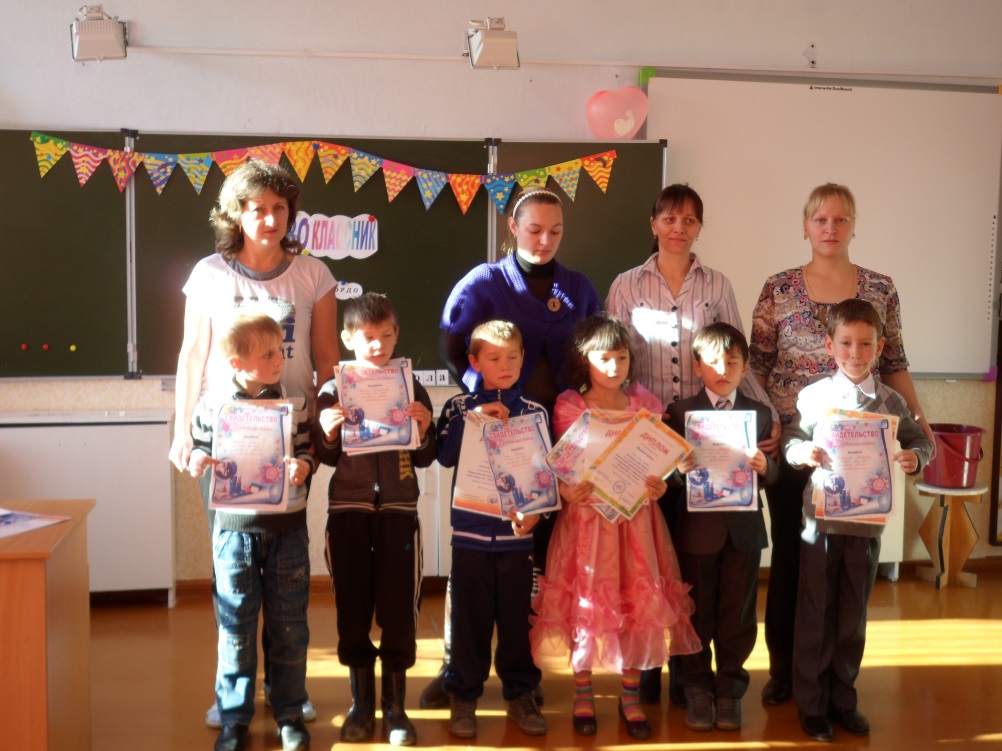 «Праздничное чаепитие»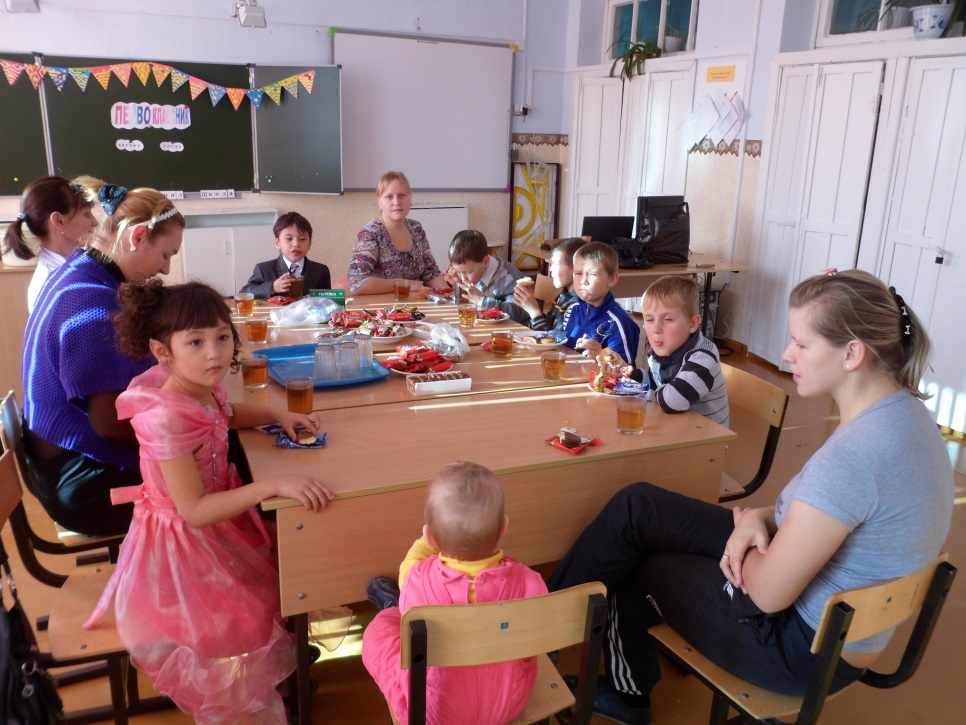 